                  Szkoła Podstawowa nr 2 z Oddziałami Sportowymi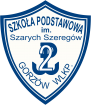 im. Szarych Szeregówul. Zamenhofa 2a; 66-400 Gorzów Wlkp.tel./fax: 95 289295www.sp2.gorzow.ple-mail: sp2@edu.gorzow,plSzkoła Podstawowa nr 2 z Oddziałami Sportowymi organizuje Międzyszkolny Konkurs Historycznypt. W 30. rocznicę powstania Związku Sybiraków oddział Gorzów Wielkopolski Współorganizatorzy:  Związek Sybiraków oddział Gorzów Wielkopolski, Instytut Pamięci Narodowej oddział w Gorzowie WielkopolskimPatronat  nad konkursem objął Lubuski Kurator  Oświaty w Gorzowie WielkopolskimREGULAMIN MIĘDZYSZKOLNEGO KONKURSU  HISTORYCZNEGO  W 30. rocznicę powstania Związku Sybiraków oddział Gorzów Wielkopolski1. Temat konkursu: W 30. rocznicę powstania Związku Sybiraków oddział Gorzów Wielkopolski2. Celem konkursu jest popularyzowanie wiedzy na temat historii zesłań polskich obywateli na Syberię oraz losów Polaków zesłanych na Syberię, pozyskiwanie i utrwalanie wiedzy historycznej za pomocą różnych technik i metod badawczych, wychowanie patriotyczne 
w oparciu o przekaz pokoleniowy. Pragniemy stworzyć  szansę do prowadzenie samodzielnych badań historycznych, rozwijania wyobraźni, wymiany emocji, wrażeń dzieci 
i młodzieży oraz umożliwić prezentację przygotowanych materiałów.  3. Organizatorem   konkursu  jest    Szkoła Podstawowa nr 2 z Oddziałami Sportowymi 
w Gorzowie Wielkopolskim. Konkurs będzie trwał od 20.03.2019 do 31.05.2019 roku.4. Konkurs adresowany jest do dzieci i młodzieży w następujących kategoriach wiekowych:I – uczniowie klas IV – VI szkoły podstawowej,II –  uczniowie klas VII – VIII szkoły podstawowej oraz  uczniowie 
klas III gimnazjum,III – uczniowie szkół ponadgimnazjalnych.5. Udział w konkursie jest bezpłatny.6. Zadaniem uczniów szkół podstawowych (klasy IV-VI) będzie przygotowanie pracy plastycznej, np. w formie komiksu pt. Byłem/łam, doświadczyłem/łam, pamiętam. Praca plastyczna wykonana dowolną techniką, w formacie A4 lub A3. Oceniane będą zgodność 
z tematem, estetyka wykonania, samodzielność wykonania, pomysłowość i zgodność historyczna.7. W kategorii II (klasy VII – VIII oraz oddziały gimnazjalne) istnieje możliwość wyboru jednego zadania:a) zadaniem uczniów będzie napisanie, na podstawie zebranych informacji (wywiady 
z Sybirakami lub członkami ich rodzin, dokumenty, zdjęcia, spotkania) wywiadu prasowego ukazującego losy Polaków zesłanych na Syberię,  w tym również po powrocie do Ojczyzny. Praca powinna być zapisana w wersji elektronicznej i papierowej (format A4, czcionka Times New Roman 12, maksymalnie 3 strony). Ocenianie będą zgodność z tematem, zgodność historyczna, oryginalne i twórcze podejście do tematu, wartość emocjonalna autora;b) lub przygotowanie na podstawie zebranych informacji (wywiady z Sybirakami 
lub członkami ich rodzin, dokumenty, zdjęcia, spotkania) relacji filmowej (maksymalny czas nagrania 3 minuty) ukazującej losy Polaków zesłanych na Syberię,  w tym również 
po powrocie do Ojczyzny. Praca powinna być zapisana w wersji elektronicznej i papierowej (format A4, czcionka Times New Roman 12, maksymalnie 3 strony). Ocenianie będą zgodność z tematem, zgodność historyczna, oryginalne i twórcze podejście do tematu, wartość emocjonalna autora .8. Zadaniem uczniów szkół ponadgimnazjalnych będzie przygotowanie na podstawie zebranych informacji (wywiady z Sybirakami lub członkami ich rodzin, dokumenty, zdjęcia, spotkania, literatura) reportażu filmowego (maksymalny czas nagrania 4 minuty), którego tematem będą losy Polaków zesłanych na Syberię, w tym również po powrocie do Ojczyzny. Praca powinna być zapisana w wersji elektronicznej i papierowej (format A4, czcionka Times New Roman 12, maksymalnie 4 strony). W przypadku korzystania z literatury przedmiotu należy podać stosowną bibliografię. Ocenianie będą zgodność z tematem, zgodność historyczna, oryginalne i twórcze podejście do tematu, wartość emocjonalna autora.9. Każda praca powinna być zaopatrzona na odwrocie w metryczkę.Metryczka powinna zawierać ( litery drukowane ):- nazwa konkursu;- imię i nazwisko uczestnika;- tytuł pracy plastycznej;- wiek;- numer kategorii;- nazwę placówki, do której uczęszcza uczestnik;- adres e-mail szkoły;- imię i nazwisko opiekuna uczestnika;- telefon kontaktowy do opiekuna;- adres e-mail do opiekuna.10. Do każdej pracy musi być dołączone oświadczenie o wyrażeniu zgody przez rodziców 
na przetwarzanie danych osobowych. W przypadku pełnoletnich uczestników - ich zgoda 
na przetwarzanie danych osobowych (wzór oświadczenia znajduje się w załączniku 
do Regulaminu). 11. Prace powinny być wykonane samodzielnie przez uczestników. Dopuszcza się wykonanie prac w zespołach 2-osobowych.12. Prace należy przysyłać na adres organizatora:Szkoła Podstawowa nr 2 z Oddziałami Sortowymiim. Szarych Szeregówul. Zamenhofa 2a; 66-400 Gorzów Wlkp.z dopiskiem: Konkurs Historyczny 13. Termin nadsyłania prac: do 31. 05. 2019 roku. Decyduje data stempla pocztowego.14. Prace uczniów oceniać będzie jury składające się z przedstawicieli Oddziału Związku Sybiraków w Gorzowie Wlkp., pracowników Lubuskiego Kuratorium Oświaty 
i przedstawicieli Szkoły Podstawowej nr 2 w Gorzowie Wlkp. Decyzja jury jest ostateczna. 15. Wyłonienie zwycięzcy i ogłoszenie wyników nastąpi do 15 czerwca 2019 roku.Lista zwycięzców zostanie ogłoszona na stronie internetowej Szkoły Podstawowej nr 2 
z Oddziałami Sportowymi im. Szarych Szeregów: www.sp2.gorzow.pl. Osoby nagrodzone zostaną powiadomione o miejscu i godzinie uroczystego rozdania nagród. Przysyłane   
na  konkurs   prace   nie   będą  odsyłane do uczestników, przechodzą   na   własność Organizatora.16. Wyróżnione prace zostaną zaprezentowane w czasie Konferencji zorganizowanej z okazji 30-lecia powstania Związku Sybiraków oddział Gorzów Wielkopolski.17. Organizator   zastrzega    sobie   prawo   do   publikowania   i   reprodukowania    prac konkursowych bez wypłacania honorariów autorskich. 18. Organizator przewiduje atrakcyjne nagrody rzeczowe dla laureatów.19. Biorąc udział w konkursie uczestnik potwierdza, że wyraża zgodę na wszystkie zasady zawarte  w   Regulaminie. Do   prac   proszę   dołączyć    zgodę pisemną   rodzica/opiekuna     prawnego uczestnika na przetwarzanie danych osobowych przez organizatora konkursu (oświadczenie - załącznik nr 1).20. Wszystkie pytania   prosimy kierować na adresy e- mail: sp2@edu.gorzow.plUWAGA!!! Prace niezgodne z regulaminem nie będą podlegały ocenie.